OKEKE CHIDERA SAMUELLA18/ENG08/014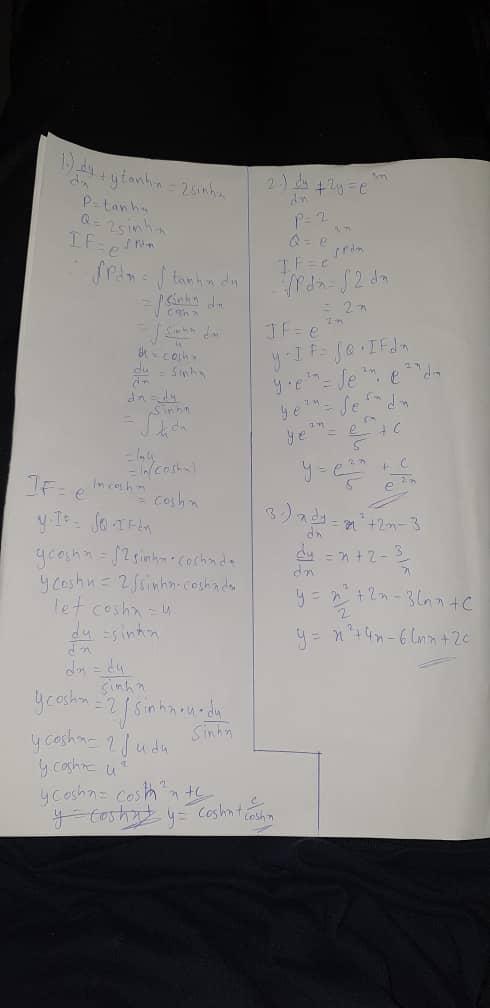 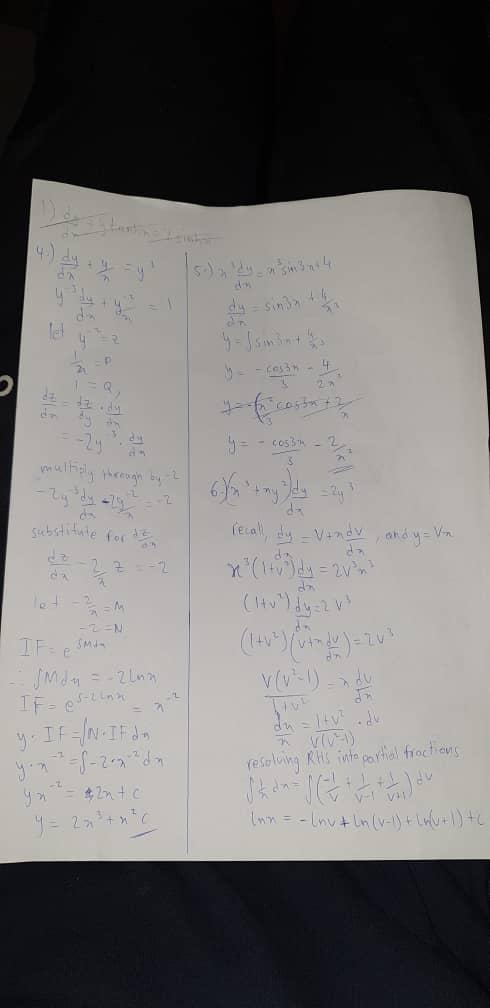 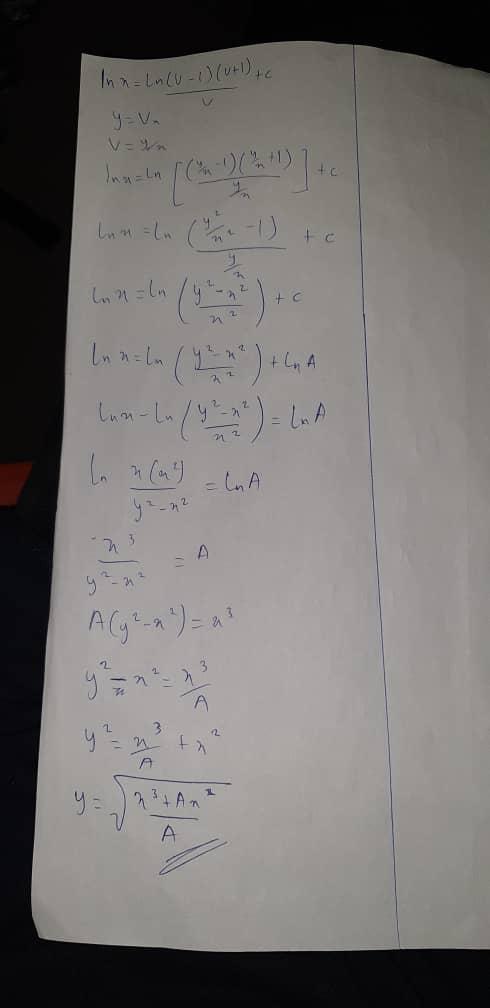 